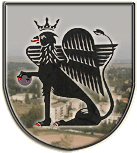 Martfű Város Polgármesterétől5435 Martfű, Szent István tér 1. Tel: 56/450-222; Fax: 56/450-853E-mail: titkarsag@ph.martfu.hu	ElőterjesztésA lakóépületek felújításához nyújtandó támogatásról szóló, 11/2013. (III. 29.) Önkormányzati rendelet alapján beérkezett pályázat elfogadására és a támogatás összegének megállapításáraMartfű Város Önkormányzata Képviselő-testületének2018. november 29-i üléséreElőkészítette: Pápai János
Véleményező: Pénzügyi, Ügyrendi és Városfejlesztési Bizottság
Döntéshozatal: egyszerű többség
Tárgyalási mód: nyilvános ülésTisztelt Képviselő - TestületA Martfű Város Önkormányzata 2018. október 01. és 2018. október 31. közötti időszakra újból pályázati felhívást tett közzé, a lakóépületek felújításához nyújtandó támogatásról szóló, 11/2013. (III. 29.) számú Önkormányzati rendelet 7. § (2) bekezdése alapján.A felhívásban meghatározott időn belül pályázat érkezett, Kerekes László és Kerekesné Medra Szilvia (5435 Martfű, Krúdy Gyula utca 18.) részéről.A benyújtott pályázat a rendelet által előírt feltételek szerinti előzetes vizsgálat alapján, a hiánypótlás teljesítését követően megfelel az előírásoknak. A pályázat kertes családi ház napelemes rendszerrel történő ellátására vonatkozik. Az épület 1 lakást tartalmaz.A támogatás összege a rendelet 6. § alapján, a teljes bekerülési költség 50 %-a lehet, amely családi ház esetében legfeljebb 500. 000.-Ft.A pályázat értékelését a Pénzügyi és Ügyrendi és Városfejlesztési Bizottság végzi, melynek eredményét a bizottság ismerteti a képviselő-testülettel.A felújítási munkák költségei:	1. 985. 768.- Ft.Igényelt támogatás:	500. 000.- Ft.Az igényelt támogatás, az összköltség 25,2 %-a.Kérem előterjesztésem megtárgyalását, s az alábbi határozati javaslat elfogadását.Határozati javaslat:Martfű Város Önkormányzata Képviselő-testületének/2018. (…….) határozataA lakóépületek felújításához nyújtandó támogatásról szóló, 11/2013. (III. 29.) Önkormányzati rendelet alapján beérkezett pályázat elfogadásáról és a támogatás összegének megállapításárólMartfű Város Önkormányzatának Képviselő - Testülete megtárgyalta, Kerekes László és Kerekesné Medra Szilvia Martfű, Krúdy Gyula utca 18. szám alatti lakosok által benyújtott családi ház napelemes rendszerrel történő ellátására vonatkozó pályázatát, és az arról szóló előterjesztést. A képviselő-testület az előterjesztés és a megismert pályázati anyag alapján, a pályázók részére __________.- Ft kamatmentes támogatást biztosít. Egyúttal a Képviselő – Testület felhatalmazza a polgármestert, a támogatási szerződés aláírására.Erről értesülnek:JNSZ Megyei KormányhivatalValamennyi képviselő helybenKerekes László és Kerekesné Medra Szilvia Martfű, Krúdy gyula utca 18.Pénzügyi és Adóügyi Iroda helybenVárosfejlesztési és üzemeltetési iroda helybenIrattárMartfű, 2018. november 15.	Dr. Papp Antal	PolgármesterLátta: Szász Éva jegyző